30.05.2016											           № 655					    г. СевероуральскО предоставлении разрешения на условно разрешенный вид использования земельного участкаРуководствуясь статьями 37, 39 Градостроительного кодекса Российской Федерации, Федеральным законом от 06 октября 2003 года № 131-ФЗ «Об общих принципах организации местного самоуправления в Российской Федерации», Уставом Североуральского городского округа, статьями 54, 55, 56, 57, 59 Правил землепользования и застройки города Североуральска, утвержденных решением Думы Североуральского городского округа от 28.10.2009 № 151, на основании постановления Администрации Североуральского городского округа от 24.02.2016 № 186 «О назначении публичных слушаний по вопросам предоставления разрешений на условно разрешенный вид использования земельного участка», протокола проведения публичных слушаний по вопросу предоставления разрешения на условно разрешенный вид использования земельного участка от 18.03.2016, решения публичных слушаний от 18.03.2016, заявления                         Прозоровой Т.А. от 29.01.2016, Администрация Североуральского городского округаПОСТАНОВЛЯЕТ:1. Предоставить разрешение на условно разрешенный вид использования – «индивидуальная жилая застройка» территориальной зоны ОДК (общественно-деловая застройка комплексная) в отношении земельного участка, расположенного по адресу: Российская Федерация, Свердловская область, город Североуральск, улица 8-е Марта, дом 5. 2. Контроль за исполнением настоящего постановления возложить на Первого заместителя Главы Администрации Североуральского городского округа Матюшенко В.П.Глава АдминистрацииСевероуральского городского округа					       В.А. Ильиных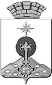 АДМИНИСТРАЦИЯ СЕВЕРОУРАЛЬСКОГО ГОРОДСКОГО ОКРУГАПОСТАНОВЛЕНИЕ